* - Мероприятия, проведение которых зависит от количества желающих. Записаться на семинары можно по телефонам (8182) 288-405                 или +7-963-200-55-88. Заявки принимаются до 21.02.2018.Организационный комитет по подготовкеПоморской строительной недели-2018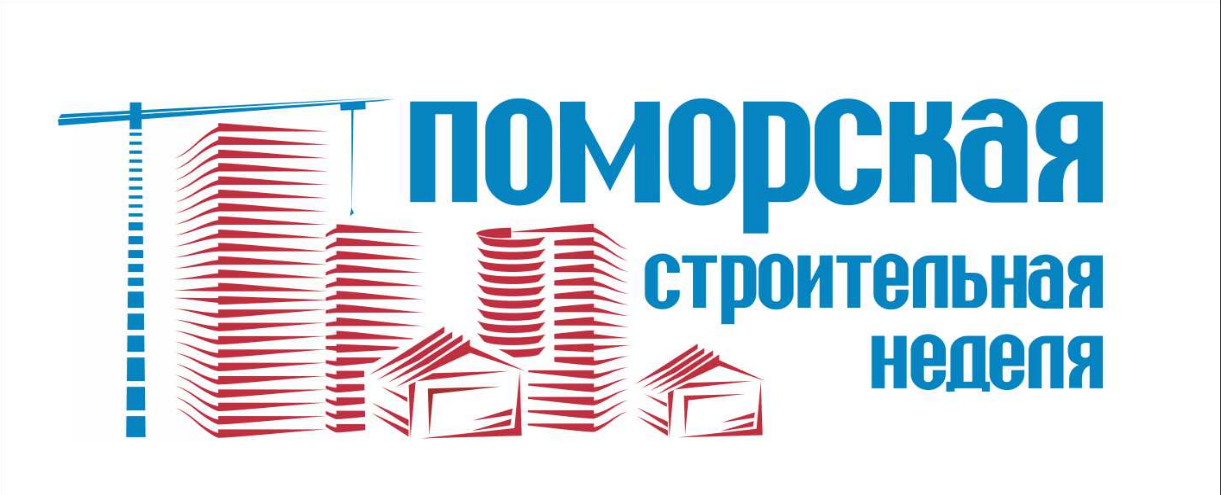 Деловая программа Поморской строительной недели, проводимой в периодс 12 по 16 марта 2018 года в городе архангельскеДеловая программа Поморской строительной недели, проводимой в периодс 12 по 16 марта 2018 года в городе архангельскеМероприятиеМесто и время проведенияМесто и время проведенияОрганизаторы12 марта12 марта12 марта12 марта1. Экскурсия на строительный объектВне учебное профориентационое мероприятие для строительных классов МБОУ МО «Город Архангельск» «Средняя школа №14 с углублённым изучением отдельных предметов имени Я. И. Лейцингера»Объект определяетсяОбъект определяетсяМинистерство строительства и архитектуры Архангельской области2. Интеллектуальная игра среди команд строительных классов, техникумов и САФУ «Что? Где? Когда?»16.00-18.0016.00-18.00Высшая инженерная школа, профессиональные образовательные организации, МБОУ МО «Город Архангельск» «Средняя школа №14 с углублённым изучением отдельных предметов имени Я. И. Лейцингера», министерство строительства и архитектуры Архангельской областимартамартамартамарта1. Открытие и работа XIV специализированной выставки «СТРОЙ-ЭКСПО»(отдельная программа мероприятий)10.00 – 20.00Выставочный павильон главного корпуса С(А)ФУ10.00 – 20.00Выставочный павильон главного корпуса С(А)ФУООО «КАНТ», министерство строительства и архитектуры Архангельской области2. Работа XIII Поморского строительного форума (отдельная программа мероприятий)11.00 – 17.00Актовый зал главного корпуса С(А)ФУ11.00 – 17.00Актовый зал главного корпуса С(А)ФУООО «Уютный дом», министерство строительства и архитектуры Архангельской области3. Мастер-класс «Макаронный архитектор-2018»Участникам мастер-класса предстоит попробовать себя в качестве строителя сооружений из макарон и пластилина.10.00-12.00Выставочный павильон главного корпуса С(А)ФУ10.00-12.00Выставочный павильон главного корпуса С(А)ФУВысшая инженерная школа4. Конкурс «Макаронный архитектор-2018»Оценивать работы участников будет конкурсная комиссия по критерию: самое высокое сооружение.14.00 – 17.00Выставочный павильон главного корпуса С(А)ФУ14.00 – 17.00Выставочный павильон главного корпуса С(А)ФУВысшая инженерная школа5. Конкурс рисунков на тему «Строитель – лучшая профессия» среди ребят начальных классов общеобразовательных школ. Рисунки представлены на отдельном стенде выставки. Все посетители выставки становятся участниками голосования по выбору лучшего рисунка. По итогам голосования 5 лучших рисунков становятся победителями и будут размещены на баннерах города Архангельска ко Дню строителя-2018. 10.00 – 20.00Выставочный павильон главного корпуса С(А)ФУ10.00 – 20.00Выставочный павильон главного корпуса С(А)ФУМинистерство образования и науки Архангельской области, министерство строительства и архитектуры Архангельской области, ООО «Кант»6. Презентация «Итоги чемпионата «Молодые профессионалы» World SkillsВ рамках презентации планируется представить ход проведения чемпионата, интересные моменты и итоги чемпионата10.00 – 20.00Выставочный павильон главного корпуса С(А)ФУ10.00 – 20.00Выставочный павильон главного корпуса С(А)ФУМинистерство образования и науки Архангельской области, ООО «Кант»7. Ярмарка вакансий10.00 – 20.00Выставочный павильон главного корпуса С(А)ФУ10.00 – 20.00Выставочный павильон главного корпуса С(А)ФУМинистерство труда, занятости и социального развития Архангельской области14 марта14 марта14 марта14 марта1. Открытие и работа XIV специализированной выставки «СТРОЙ-ЭКСПО»(отдельная программа мероприятий)10.00 – 20.00Выставочный павильон главного корпуса С(А)ФУ10.00 – 20.00Выставочный павильон главного корпуса С(А)ФУООО «КАНТ»2. Работа XIII Поморского строительного форума(отдельная программа мероприятий)10.00 – 17.00Актовый зал главного корпуса С(А)ФУ10.00 – 17.00Актовый зал главного корпуса С(А)ФУООО «Уютный дом»3. Мастер-классы профессиональных образовательных организаций, осуществляющих подготовку кадров для строительной отраслиС мастер-классами и с презентациями образовательных услуг выступят следующие профессиональные образовательные организации: ГБПОУ АО «Техникум строительства и городского хозяйства», ГБПОУ АО «Архангельский техникум строительства и экономики», ГБПОУ АО «Северный техникум транспорта и технологий», ГАПОУ АО «Техникум строительства, дизайна и технологий».10.00 – 17.00Выставочный павильон главного корпуса С(А)ФУ10.00 – 17.00Выставочный павильон главного корпуса С(А)ФУМинистерство образования и науки Архангельской области и соответствующие образовательные организации4. Презентации участников выставки своих товаров, работ услуг на площадке выставочного павильона10.00 – 20.00Выставочный павильон главного корпуса С(А)ФУ10.00 – 20.00Выставочный павильон главного корпуса С(А)ФУООО «КАНТ»5. Фестиваль рекламы недвижимостиЦель фестиваля – содействовать развитию рекламной индустрии на рынке недвижимости. На фестивале будут продемонстрированы лучшие примеры яркой и креативной рекламы.18.00 – 20.00Актовый зал главного корпуса С(А)ФУ18.00 – 20.00Актовый зал главного корпуса С(А)ФУГильдия риелторов Архангельской области15 марта15 марта15 марта15 марта1. Мастер-класс «Презентация дизайн-проектов общественной и дворовой территории и организация проведения общественных обсуждений»В рамках матер класса слушателям (главам муниципальных образований, местным жителям и другим заинтересованным жителям сторонам) будут представлены примеры дизайн-проектов, порядок их рассмотрения и принятия окончательных решений участниками обсуждений10.00 – 17.00(Высшая инженерная школа, 2-й корпус С(А)ФУ, аудитория 2215)10.00 – 17.00(Высшая инженерная школа, 2-й корпус С(А)ФУ, аудитория 2215)Министерство топливно-энергетического комплекса и жилищно-коммунального хозяйства Архангельской областиМинистерство строительства и архитектуры Архангельской области2. Публичное обсуждение результатов правоприменительной практикиОбсуждение проводится под председательством руководителя Управления Федеральной антимонопольной службы по Архангельской области Бугаева Дениса Васильевича. Публичные обсуждения посвящены практике применения антимонопольного законодательства, законодательства о рекламе и законодательства о государственных и муниципальных закупках на территории региона. Помимо представителей Архангельского УФАС России участие в публичных обсуждениях  примет юрист СРО «Союз профессиональных строителей», СРО «Союз проектировщиков» Негодяев А.А., который выступит с докладом «Особенности осуществления закупок, предметом которых является выполнение проектных, изыскательских работ, а также работ по строительству, реконструкции объектов капитального строительства».К участию в проведении публичных обсуждений приглашаются представители хозяйствующих субъектов региона, Архангельской Торгово-промышленной палаты, РОО «Союз промышленников и предпринимателей Архангельской области», АРО общероссийской общественной организации малого и среднего предпринимательства «Опора России»,  АРО  общероссийской общественной организации «Деловая Россия», регионального отделения в Архангельской области ООО «Народный фронт «За Россию», Общественной палаты Архангельской области, Уполномоченного при Губернаторе Архангельской области по защите прав предпринимателей, прокуратуры Архангельской области, органов государственного контроля (надзора), органов исполнительной власти региона, органов местного самоуправления, СМИ.14.00 – 17.00(Главный корпус С(А)ФУ, Аудитория №1220)14.00 – 17.00(Главный корпус С(А)ФУ, Аудитория №1220)Управление Федеральной антимонопольной службы по Архангельской области3. Экскурсия на предприятие промышленности строительных материаловВне учебное профориентационое мероприятие для строительных классов МБОУ МО «Город Архангельск» «Средняя школа №14 с углублённым изучением отдельных предметов имени Я. И. Лейцингера»10.00-11.0010.00-11.00Министерство строительства и архитектуры Архангельской области4 День открытых дверей в Высшей инженерной школеНа Дне открытых дверей школьников ждет знакомство с направлениями подготовки Высшей инженерной школы, увлекательные мастер-классы и экскурсии. Они смогут узнать о строительстве уникальных зданий и сооружений, посетить лаборатории по  испытанию грунтов и строительных материалов,, лаборатории пожарно-технической экспертизы, лаборатории дорожно-строительных материалов.Пройдет демонстрация работы межкафедральной лаборатории гидро-пневмоавтоматики. Школьники узнают о возможностях применения современного токарного и строительного оборудования в профессиональной деятельности.Для родителей будет работать отдельная площадка, на которой представители высшей школы расскажут, как избежать ошибок при поступлении и выбрать для своего ребенка правильное направление подготовки.15.30 – 18.00Корпус Высшей инженерной школы15.30 – 18.00Корпус Высшей инженерной школыВысшая инженерная школа5. Квест «Стань инженером»Во время квеста ребята выполняют задания, знакомятся с учебными корпусами и лабораториями, а также направлениями подготовки Высшей инженерной школы.15.30 – 18.00Корпус Высшей инженерной школы15.30 – 18.00Корпус Высшей инженерной школыВысшая инженерная школа6. Дни открытых дверей в профессиональных образовательных организациях, осуществляющих подготовку кадров для строительной отраслиДни открытых дверей планируются в ГБПОУ АО «Архангельский техникум строительства и экономики», ГБПОУ АО «Северный техникум транспорта и технологий», ГАПОУ АО «Техникум строительства, дизайна и технологий».14.00-18.0014.00-18.00Министерство образования и науки Архангельской области и соответствующие образовательные организации7. Открытая площадка Высшей инженерной школы САФУУчастники:    представители проектных и строительных организаций, предприятий строительной, лесопромышленной и машиностроительной индустрии, высших и средних профессиональных образовательных учреждений;    студенты старших курсов бакалавриата, магистранты и аспиранты;    представители Студсовета и ССО;    будущие абитуриенты (старшеклассники и выпускники колледжей).14.00 – 18.0014.00 – 18.00Высшая инженерная школа16 марта16 марта16 марта16 марта1. Подведение итогов Поморской строительной недели – 201815.00 – 16.00Главный корпус С(А)ФУ15.00 – 16.00Главный корпус С(А)ФУМинистерство строительства и архитектуры Архангельской области2. Семинары финансовой грамотности для тех, кто планирует приобретать собственное жилье.*Цель семинара – ответить на вопросы участников о существующих государственных механизмах, помогающих в улучшении жилищных условий, об ипотеке или аренде; порядке оформления сделок при покупке квартиры.11.00 – 13.00С(А)ФУ, Высшая инженерная школа11.00 – 13.00С(А)ФУ, Высшая инженерная школаМинистерство строительства и архитектуры Архангельской области,ООО «Уютный дом»3. «Что нам стоит дом построить» *Семинар для тех, кто планирует строить индивидуальное жилье: какие нюансы необходимо учитывать при строительстве: земельные вопросы, технологии строительства, подведение коммуникаций и т.д.13.00 – 15.00С(А)ФУ13.00 – 15.00С(А)ФУМинистерство строительства и архитектуры Архангельской области,ООО «Уютный дом»